PILGRIMAGE TO HOLY LAND, JORDAN, EGYPT AND TURKEYDate:  Sunday 17 to Friday 29 November 2019Price: £1800
       It is important to note: any passport information submitted on this form needs to be correct. If not a charge could be incurred for any amendments SPECIAL REQUEST:Kindly state your special request but subject to availability.ROOM:     ____ SMOKING           ___Non SmokingMEAL:       ____ Vegetarian Diet  ___ Non Vegetarian     SPECIAL NEEDS:TRAVELLERS WITH SPECIAL NEEDSIf you have special needs or a disability you must call the provider of your accommodations ahead of time and verify special needs can be met. WTL make no guarantee as the ability of any accommodations, activity provider, or facilities advertised on its site to meet the special needs of disable clients. *Single Supplement Room Additional £300       PAYMEN DETAILS FOR INSTALLMENTI enclose Non-Refundable Deposit @ £200.00 per person = £ ______________ (Payable immediately)I enclose Full Amount @ £1800.00 per person = £ ________________I enclose Single Room Supplement @ £300.00 per person = £ _______________I enclose All cheques made payable to Caravan Tours & Travel Limited and returned with completed booking form.CLIENT DECLARATIONI warrant that I am authorised to make this booking and that I have read, understand and accept for myself and all others named above, the Booking Conditions and other information set out in any brochure/leaflet relevant to my holiday. I am 18 years old or over (If under 18 years of age, this Booking Form may be signed by your Parent/Guardian.Name: ________________________   Signature: ____________________________ Date:____________________Contact No: +44 (0) 2033 702 555                                                      			Location: Suite 505 Linen Hall, 162-168 Regent Street, W1B 5TF, London
Fully registered company in England & Wales No. 07975087       			E-mail: info@caravantourstravel.comWebsite: www.caravantourstravel.comPlease complete the form in BLOCK CAPITALSPlease complete the form in BLOCK CAPITALSPlease complete the form in BLOCK CAPITALSPlease complete the form in BLOCK CAPITALSPlease complete the form in BLOCK CAPITALSPlease complete the form in BLOCK CAPITALSPlease complete the form in BLOCK CAPITALSPassenger 1Passenger 1Passenger 1Passenger 1Passenger 1Passenger 1Passenger 1Title: (Mr/Mrs/Ms/Fr) First Name: ______________________First Name: ______________________First Name: ______________________First Name: ______________________Surname: _________________Surname: _________________                         As per passport                         As per passport                         As per passport                         As per passport                   As per passport                   As per passportAddress: _____________________________________________________________________________Address: _____________________________________________________________________________Address: _____________________________________________________________________________Address: _____________________________________________________________________________Address: _____________________________________________________________________________Address: _____________________________________________________________________________Address: _____________________________________________________________________________Post Code: ____________E-mail: ______________________________________________________E-mail: ______________________________________________________E-mail: ______________________________________________________E-mail: ______________________________________________________E-mail: ______________________________________________________E-mail: ______________________________________________________Tel.(home): ______________________________________________________Tel.(home): ______________________________________________________Tel.(home): ______________________________________________________Tel.(home): ______________________________________________________Tel.(mobile): _____________________________Tel.(mobile): _____________________________Tel.(mobile): _____________________________Passport Information (if known, or please advise at least 28 days prior to departure)Passport Information (if known, or please advise at least 28 days prior to departure)Passport Information (if known, or please advise at least 28 days prior to departure)Passport Information (if known, or please advise at least 28 days prior to departure)Passport Information (if known, or please advise at least 28 days prior to departure)Passport Information (if known, or please advise at least 28 days prior to departure)Passport Information (if known, or please advise at least 28 days prior to departure)Date of Birth: _____________________Date of Birth: _____________________Date of Birth: _____________________Passport No: ____________Passport No: ____________Passport No: ____________Nationality:_______________Place of Birth: _______________________________________Place of Birth: _______________________________________Place of Birth: _______________________________________Place of Birth: _______________________________________Country of Issue: _______________Country of Issue: _______________Country of Issue: _______________Passport Issue Date: Passport Issue Date: Passport Expiry Date:Passport Expiry Date:Wheelchair user YES       No            Gender  M       F Wheelchair user YES       No            Gender  M       F Wheelchair user YES       No            Gender  M       F It is essential for you to provide us with the details of an emergency contact whilst abroad:It is essential for you to provide us with the details of an emergency contact whilst abroad:It is essential for you to provide us with the details of an emergency contact whilst abroad:It is essential for you to provide us with the details of an emergency contact whilst abroad:It is essential for you to provide us with the details of an emergency contact whilst abroad:It is essential for you to provide us with the details of an emergency contact whilst abroad:It is essential for you to provide us with the details of an emergency contact whilst abroad:Name: _____________________________________________Name: _____________________________________________Name: _____________________________________________Name: _____________________________________________Telephone: __________________Telephone: __________________Telephone: __________________Passenger 2Passenger 2Passenger 2Passenger 2Passenger 2Passenger 2Passenger 2Title: (Mr/Mrs/Ms/Fr) First Name: ______________________First Name: ______________________First Name: ______________________First Name: ______________________Surname: _________________Surname: _________________                         As per passport                         As per passport                         As per passport                         As per passport                   As per passport                   As per passportAddress: _____________________________________________________________________________Address: _____________________________________________________________________________Address: _____________________________________________________________________________Address: _____________________________________________________________________________Address: _____________________________________________________________________________Address: _____________________________________________________________________________Address: _____________________________________________________________________________Post Code: ____________E-mail: ______________________________________________________E-mail: ______________________________________________________E-mail: ______________________________________________________E-mail: ______________________________________________________E-mail: ______________________________________________________E-mail: ______________________________________________________Tel.(home): ______________________________________________________Tel.(home): ______________________________________________________Tel.(home): ______________________________________________________Tel.(home): ______________________________________________________Tel.(mobile): _____________________________Tel.(mobile): _____________________________Tel.(mobile): _____________________________Passport Information (if known, or please advise at least 28 days prior to departure)Passport Information (if known, or please advise at least 28 days prior to departure)Passport Information (if known, or please advise at least 28 days prior to departure)Passport Information (if known, or please advise at least 28 days prior to departure)Passport Information (if known, or please advise at least 28 days prior to departure)Passport Information (if known, or please advise at least 28 days prior to departure)Passport Information (if known, or please advise at least 28 days prior to departure)Date of Birth: _____________________Date of Birth: _____________________Date of Birth: _____________________Passport No: ____________Passport No: ____________Passport No: ____________Nationality:_______________Place of Birth: _______________________________________Place of Birth: _______________________________________Place of Birth: _______________________________________Place of Birth: _______________________________________Country of Issue: _______________Country of Issue: _______________Country of Issue: _______________Passport Issue Date: Passport Issue Date: Passport Expiry Date:Passport Expiry Date:Wheelchair user YES       No            Gender  M       F Wheelchair user YES       No            Gender  M       F Wheelchair user YES       No            Gender  M       F It is essential for you to provide us with the details of an emergency contact whilst abroad:It is essential for you to provide us with the details of an emergency contact whilst abroad:It is essential for you to provide us with the details of an emergency contact whilst abroad:It is essential for you to provide us with the details of an emergency contact whilst abroad:It is essential for you to provide us with the details of an emergency contact whilst abroad:It is essential for you to provide us with the details of an emergency contact whilst abroad:It is essential for you to provide us with the details of an emergency contact whilst abroad:Name: _____________________________________________Name: _____________________________________________Name: _____________________________________________Name: _____________________________________________Telephone: __________________Telephone: __________________Telephone: __________________PAYMENT          Please CompletePAYMENT          Please CompleteI have read and agreed for persons on this form to accept the Booking ConditionsI have read and agreed for persons on this form to accept the Booking ConditionsI have read and agreed for persons on this form to accept the Booking ConditionsI have read and agreed for persons on this form to accept the Booking ConditionsI have read and agreed for persons on this form to accept the Booking ConditionsName: ______________________________________   Signature:________________________Name: ______________________________________   Signature:________________________Name: ______________________________________   Signature:________________________Name: ______________________________________   Signature:________________________Name: ______________________________________   Signature:________________________Name: ______________________________________   Signature:________________________Name: ______________________________________   Signature:________________________Payments by cheque should be made payable to ‘Caravan Tours & Travel Limited’. (Please do not send cash)Payments by cheque should be made payable to ‘Caravan Tours & Travel Limited’. (Please do not send cash)Payments by cheque should be made payable to ‘Caravan Tours & Travel Limited’. (Please do not send cash)Payments by cheque should be made payable to ‘Caravan Tours & Travel Limited’. (Please do not send cash)Payments by cheque should be made payable to ‘Caravan Tours & Travel Limited’. (Please do not send cash)Payments by cheque should be made payable to ‘Caravan Tours & Travel Limited’. (Please do not send cash)Payments by cheque should be made payable to ‘Caravan Tours & Travel Limited’. (Please do not send cash)Deposit payments:Deposit payments:Deposit payments:Deposit payments:Deposit payments:Deposit payments:Deposit payments:I enclose my payments (being the deposit as shown above per person & insurance premium per person ) of ____________I enclose my payments (being the deposit as shown above per person & insurance premium per person ) of ____________I enclose my payments (being the deposit as shown above per person & insurance premium per person ) of ____________I enclose my payments (being the deposit as shown above per person & insurance premium per person ) of ____________I enclose my payments (being the deposit as shown above per person & insurance premium per person ) of ____________I enclose my payments (being the deposit as shown above per person & insurance premium per person ) of ____________I enclose my payments (being the deposit as shown above per person & insurance premium per person ) of ____________I would like to pay by Credit CardCredit CardDebit CardPlease debit my Credit /Debit Card for the amount of____________Please debit my Credit /Debit Card for the amount of____________Please debit my Credit /Debit Card for the amount of____________Note: Credit card payment incur an additional admin charge.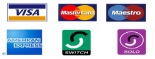 Card start date: _____________________ Card Expiry Date: ___________________Card start date: _____________________ Card Expiry Date: ___________________Card start date: _____________________ Card Expiry Date: ___________________Card start date: _____________________ Card Expiry Date: ___________________Card start date: _____________________ Card Expiry Date: ___________________Card start date: _____________________ Card Expiry Date: ___________________Card start date: _____________________ Card Expiry Date: ___________________Switch/Debit Card issue no: __________________  The 3 digit security code shown on the back of your cardSwitch/Debit Card issue no: __________________  The 3 digit security code shown on the back of your cardSwitch/Debit Card issue no: __________________  The 3 digit security code shown on the back of your cardSwitch/Debit Card issue no: __________________  The 3 digit security code shown on the back of your cardSwitch/Debit Card issue no: __________________  The 3 digit security code shown on the back of your cardSwitch/Debit Card issue no: __________________  The 3 digit security code shown on the back of your cardSwitch/Debit Card issue no: __________________  The 3 digit security code shown on the back of your cardI authorized the balance to be debited from my account 8 weeks prior to departure YES / NO, delete if not applicable.I authorized the balance to be debited from my account 8 weeks prior to departure YES / NO, delete if not applicable.I authorized the balance to be debited from my account 8 weeks prior to departure YES / NO, delete if not applicable.I authorized the balance to be debited from my account 8 weeks prior to departure YES / NO, delete if not applicable.I authorized the balance to be debited from my account 8 weeks prior to departure YES / NO, delete if not applicable.I authorized the balance to be debited from my account 8 weeks prior to departure YES / NO, delete if not applicable.I authorized the balance to be debited from my account 8 weeks prior to departure YES / NO, delete if not applicable.Name: ___________________   Signature: ________________________ Date:________________Name: ___________________   Signature: ________________________ Date:________________Name: ___________________   Signature: ________________________ Date:________________Name: ___________________   Signature: ________________________ Date:________________Name: ___________________   Signature: ________________________ Date:________________Name: ___________________   Signature: ________________________ Date:________________Name: ___________________   Signature: ________________________ Date:________________Important  InformationINSURANCEINSURANCEComprehensive travel insurance (available for UK residents only) is essential, please check the appropriate box if  you require ours, if you are not taking ours, please provide your own insurance details in the space provided below.Comprehensive travel insurance (available for UK residents only) is essential, please check the appropriate box if  you require ours, if you are not taking ours, please provide your own insurance details in the space provided below.Comprehensive travel insurance (available for UK residents only) is essential, please check the appropriate box if  you require ours, if you are not taking ours, please provide your own insurance details in the space provided below.Comprehensive travel insurance (available for UK residents only) is essential, please check the appropriate box if  you require ours, if you are not taking ours, please provide your own insurance details in the space provided below.Important  InformationDo you require our Insurance?Do you require our Insurance?Do you require our Insurance?InsurersPolicy NumberInsurer’s emergency numberImportant  InformationPassenger 1          YES           NOPassenger 1          YES           NOPassenger 1          YES           NO             __________________         ________________              __________________Important  InformationPassenger 2          YES           NOPassenger 2          YES           NOPassenger 2          YES           NO             __________________         ________________              __________________Important  InformationVISAPlease ensure that you applied for a VISA if one is required for your trip.Please ensure that you applied for a VISA if one is required for your trip.Please ensure that you applied for a VISA if one is required for your trip.Please ensure that you applied for a VISA if one is required for your trip.Please ensure that you applied for a VISA if one is required for your trip.Pilgrimage details:Pilgrimage details:Pilgrimage details:Pilgrimage details:Pilgrimage details:Pilgrimage details:Pilgrimage details:Pilgrimage Destination / Description: PILGRIMAGE TO HOLY LAND, JORDAN, EGYPT AND TURKEYPilgrimage Destination / Description: PILGRIMAGE TO HOLY LAND, JORDAN, EGYPT AND TURKEYPilgrimage Destination / Description: PILGRIMAGE TO HOLY LAND, JORDAN, EGYPT AND TURKEYPilgrimage Destination / Description: PILGRIMAGE TO HOLY LAND, JORDAN, EGYPT AND TURKEYPilgrimage Destination / Description: PILGRIMAGE TO HOLY LAND, JORDAN, EGYPT AND TURKEYPilgrimage Destination / Description: PILGRIMAGE TO HOLY LAND, JORDAN, EGYPT AND TURKEYPilgrimage Destination / Description: PILGRIMAGE TO HOLY LAND, JORDAN, EGYPT AND TURKEYPlease Book              places            Please Book              places            Please Book              places            Please Book              places            Please Book              places            Please Book              places            Please Book              places                 No. of people     No. of people     No. of people     No. of people     No. of people     No. of people     No. of peopleNumber of Nights:                                                         Number of Nights:                                                         Number of Nights:                                                         Number of Nights:                                                         Number of Nights:                                                         Number of Nights:                                                         Number of Nights:                                                         Please check your room type:      Twin         Double           Single             Triple          Family                                                                              (not all room are available at all destinations)Please check your room type:      Twin         Double           Single             Triple          Family                                                                              (not all room are available at all destinations)Please check your room type:      Twin         Double           Single             Triple          Family                                                                              (not all room are available at all destinations)Please check your room type:      Twin         Double           Single             Triple          Family                                                                              (not all room are available at all destinations)Please check your room type:      Twin         Double           Single             Triple          Family                                                                              (not all room are available at all destinations)Please check your room type:      Twin         Double           Single             Triple          Family                                                                              (not all room are available at all destinations)Please check your room type:      Twin         Double           Single             Triple          Family                                                                              (not all room are available at all destinations)If you are travelling alone and do not wish to incur the singe room supplement please state if you are willing to share with another pilgrim of the same gender and similar age. If we are unable to do this, we will accommodate you in a single room and reserve the right to make an additional charge of up to the quoted room single supplement.If you are travelling alone and do not wish to incur the singe room supplement please state if you are willing to share with another pilgrim of the same gender and similar age. If we are unable to do this, we will accommodate you in a single room and reserve the right to make an additional charge of up to the quoted room single supplement.If you are travelling alone and do not wish to incur the singe room supplement please state if you are willing to share with another pilgrim of the same gender and similar age. If we are unable to do this, we will accommodate you in a single room and reserve the right to make an additional charge of up to the quoted room single supplement.If you are travelling alone and do not wish to incur the singe room supplement please state if you are willing to share with another pilgrim of the same gender and similar age. If we are unable to do this, we will accommodate you in a single room and reserve the right to make an additional charge of up to the quoted room single supplement.If you are travelling alone and do not wish to incur the singe room supplement please state if you are willing to share with another pilgrim of the same gender and similar age. If we are unable to do this, we will accommodate you in a single room and reserve the right to make an additional charge of up to the quoted room single supplement.If you are travelling alone and do not wish to incur the singe room supplement please state if you are willing to share with another pilgrim of the same gender and similar age. If we are unable to do this, we will accommodate you in a single room and reserve the right to make an additional charge of up to the quoted room single supplement.If you are travelling alone and do not wish to incur the singe room supplement please state if you are willing to share with another pilgrim of the same gender and similar age. If we are unable to do this, we will accommodate you in a single room and reserve the right to make an additional charge of up to the quoted room single supplement.